                                                                  Отчет за 1 квартал                                                          о проделанной работе                                                         МКУК «Пешковское КДУ»                                                                    2022г«Под Рождественской звездой» -конкурсно-игровая программа, дата прведения 14 01.2022г.В утренние часы играла музыка, звучали «Зазывалки»Дети младшего возраста приняли участие в познавательно-игровой программе «Под Рождественской звездой». Достойно показали себя, отвечая на вопросы касаясь праздника. Побывали в гостях у д. Мороза, и на почте, где каждый смог написать ему письмо..                                                                                                                                                                                                                                                                                                                                              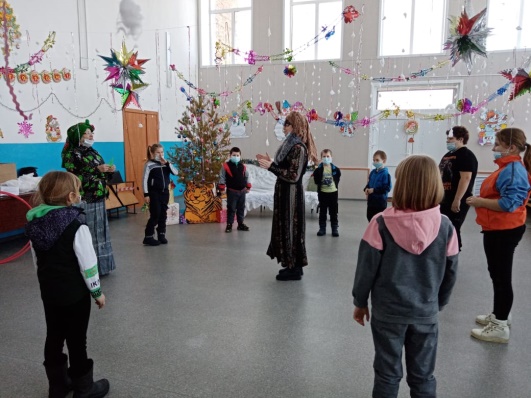 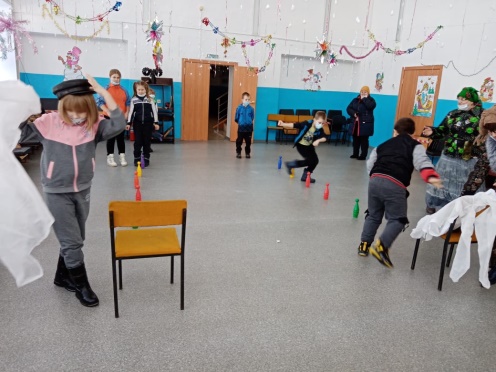 «Зимние приключения» - игровая программа, дата проведения 21.01.2022гИгра на воздухе. Дети праздника испытали себя на ловкость и силу, удаль и прочность  в разных конкурсах.«Блокада Ленинграда»-урок памяти, дата проведения 26.01.2022г «Блокада Ленинграда» посвященное снятию блокады Ленинграда.
 С целью развития у детей чувства патриотизма и гордости за свое Отечество, интереса истории освоей страны. 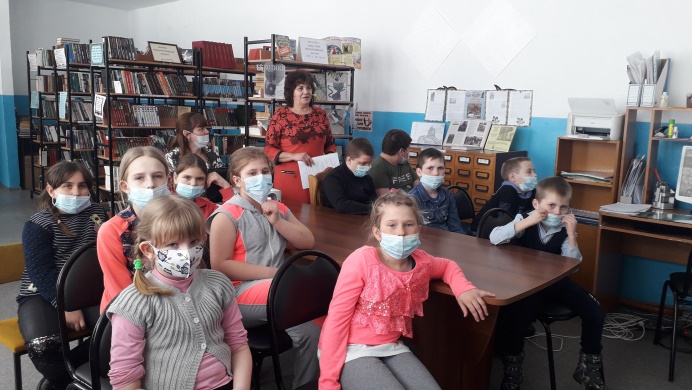 Волонтеры. Концерт. дата 27.01.2022г 
«Мы говорим Террору нет» игровая программа, дата проведения 28.01.2022г.Провели беседу  и просмотр, обсуждение видеоролика. Ведущие рассказали о мерах предосторожности при нахождении теракта, что следует избегать посещение мест и мероприятий, где возможно нахождение террактов. Просмотр и обсуждение видеоролика.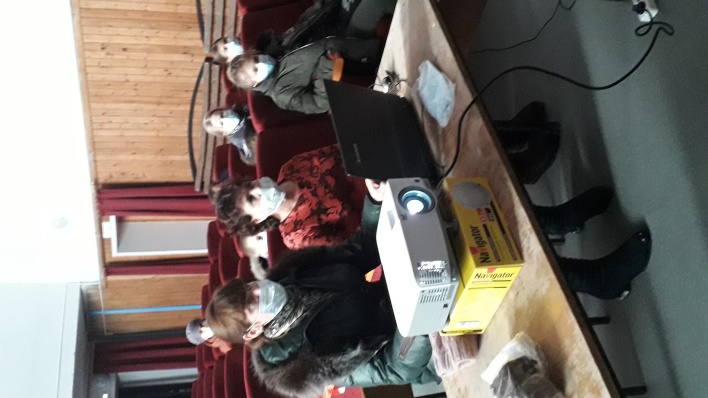 «Боевое братство»_познавательный урок для детей  боевых действий в Афгане. дата проведения 04.02.2022г «Подарки любимым своими руками» -мастер класс по изготовлению подарка на день всех влюбленных, дата проведения 11.02.2022г.                                                                  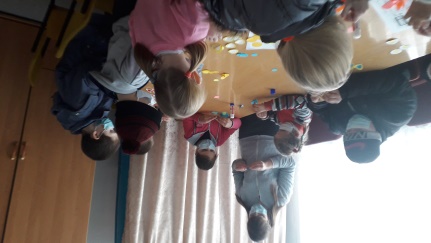 «Слава тебе, победитель солдат»  (детские рисунки к дню защитника Отечества) 22.02.2022г.   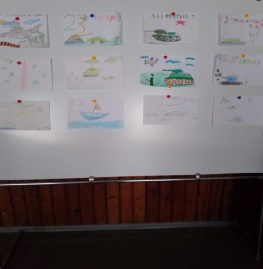      «Слава тебе , победитель солдат» семейная игровая программа, дата проведеия 22.02.2022г..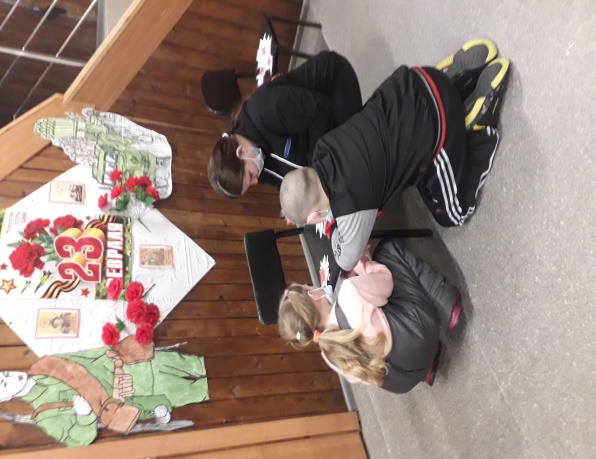 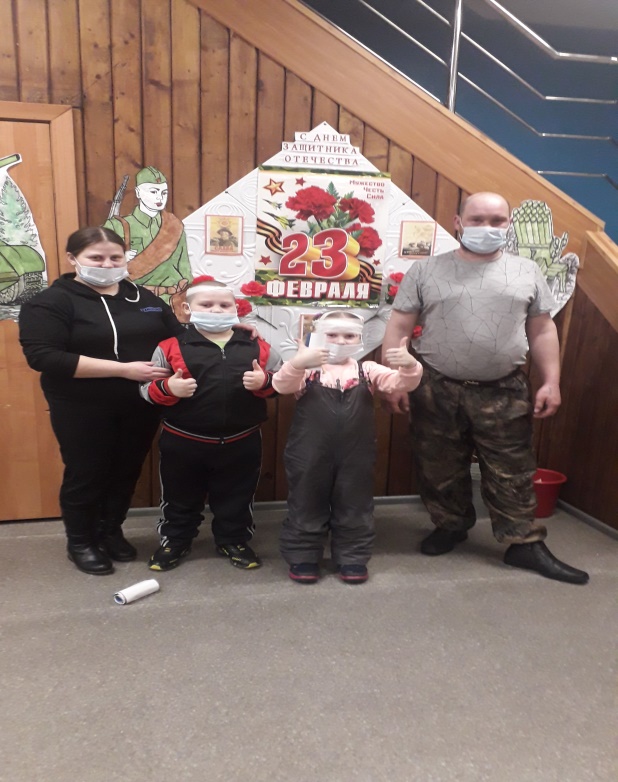 «Мамы всякие нужны. Мамы всякие важны» выставка детских рисунков дата 04.03.2022г.«За женщин всех» -концерт Международному Женскому дню, дата проведения 07.03.2022г  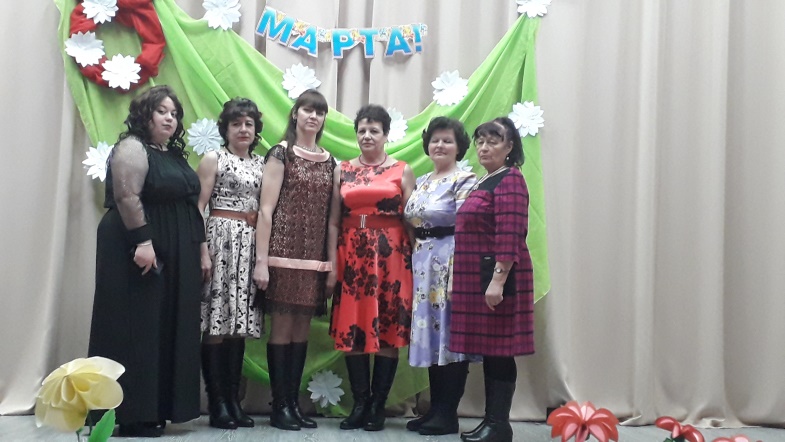 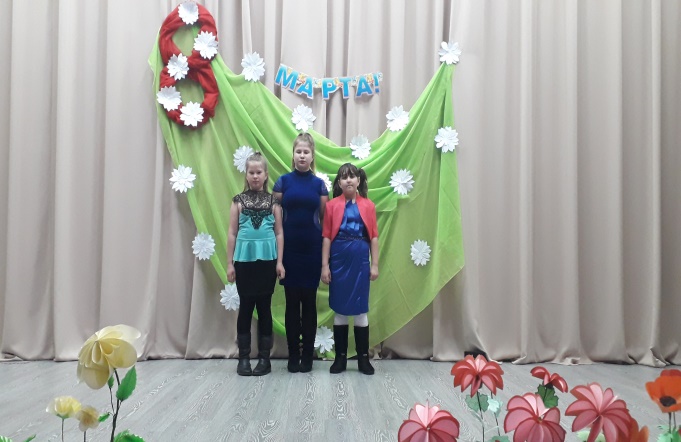 «Россия и Крым все мы вместе» - урок –беседа (совместно с библиотекой) 18.03 2022г                                  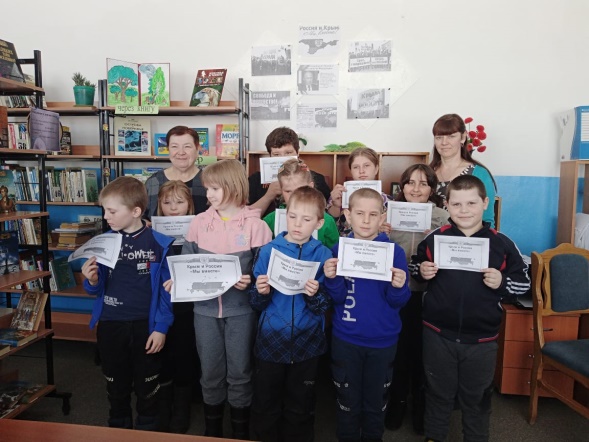 «Мы против наркотиков» -урок беседа (совместно с библиотекой) , дата провдения 25.03.2022г.Стало очень тревожно в обществе. Беда приходит в наши города, села, школы, семьи. И название этой беде-наркомания.Детям рассказали, что такое наркотик. Что наркотик- психоактивное вещество, при употреблении вызывает психическую и физическую зависимость. «Нарке» - означает недвижимость( от древнегреческого) беспамятство. Белый наркотик называют «Белой смертью» «Нарке» - означает недвижимость( от древнегреческого) беспамятство. Белый наркотик называют «Белой смертью»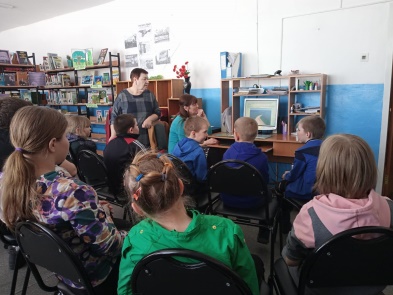 